附件2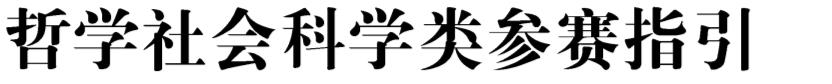 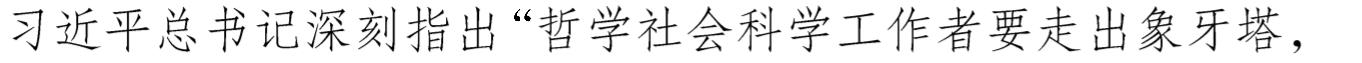 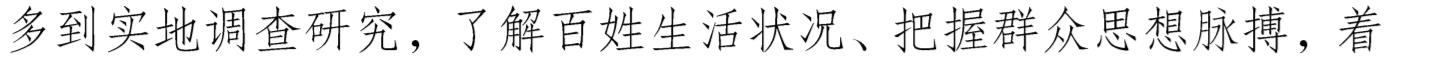 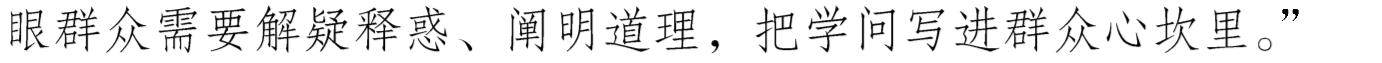 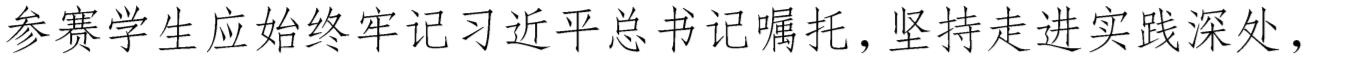 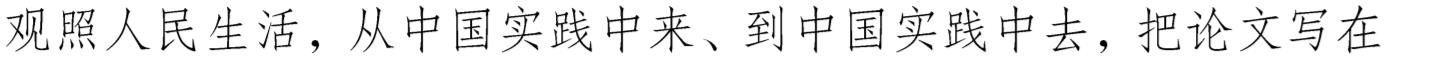 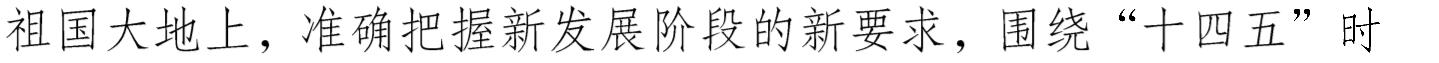 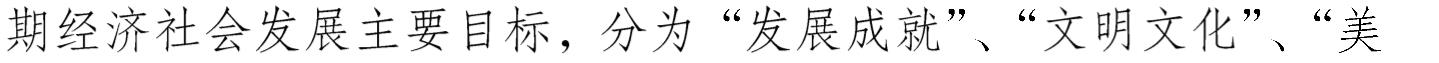 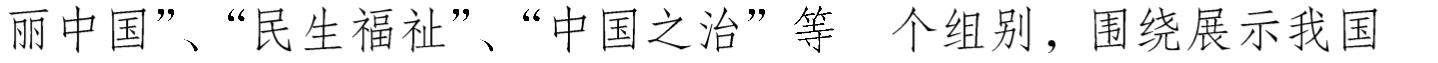 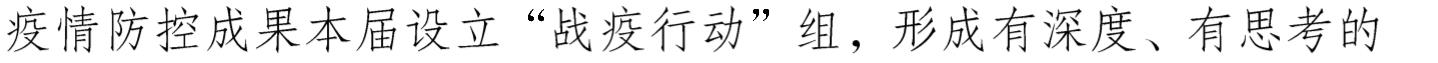 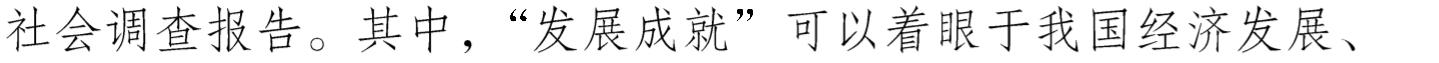 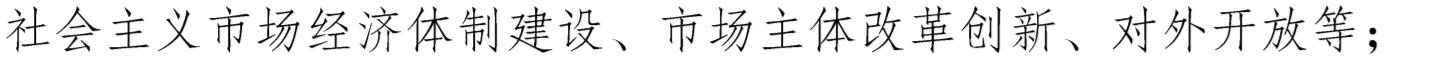 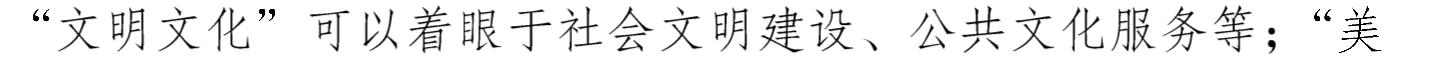 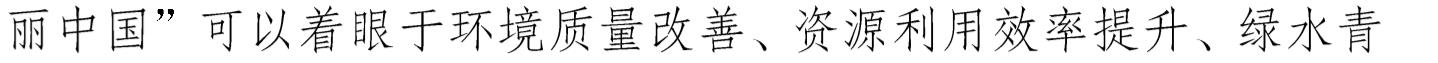 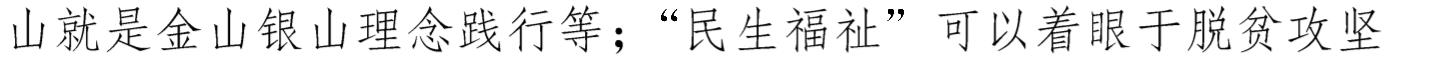 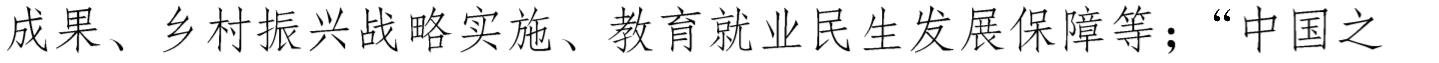 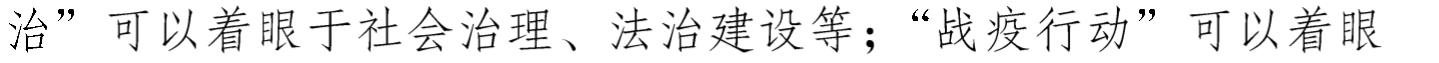 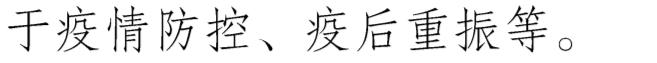 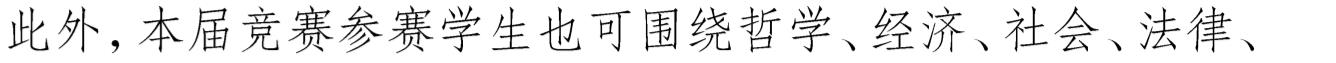 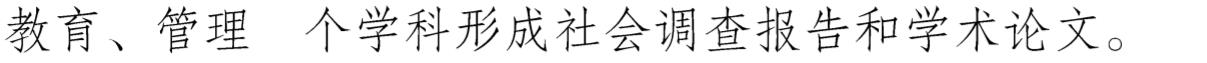 56115000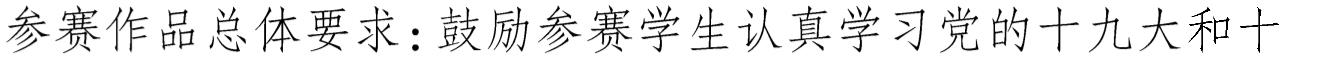 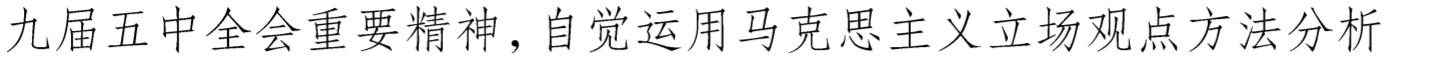 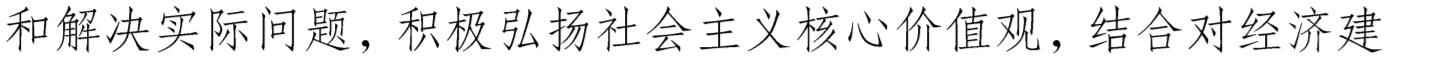 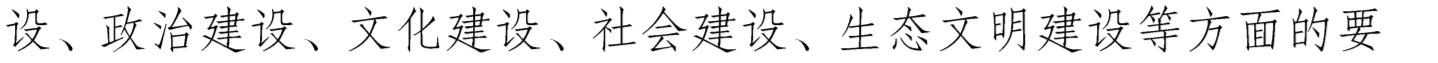 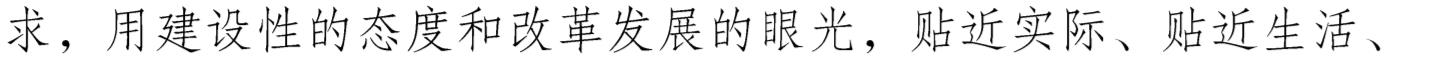 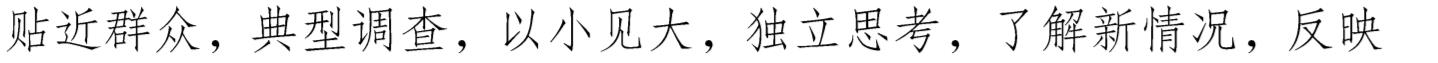 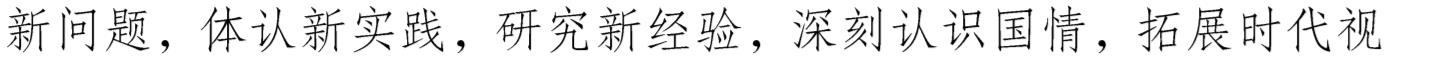 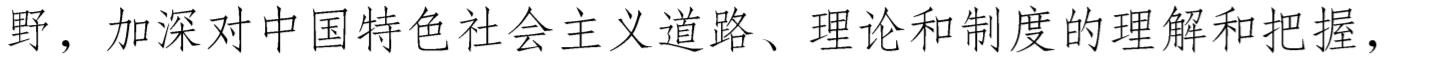 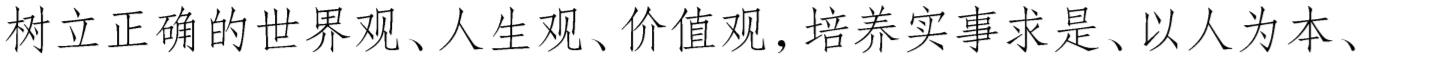 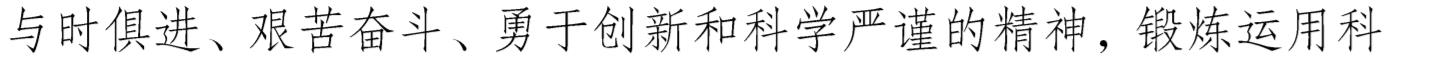 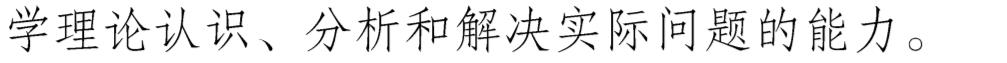 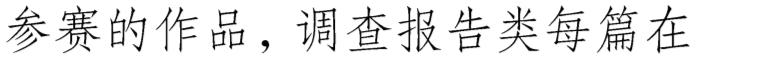 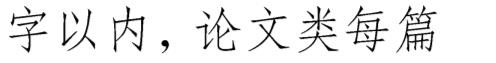 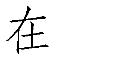 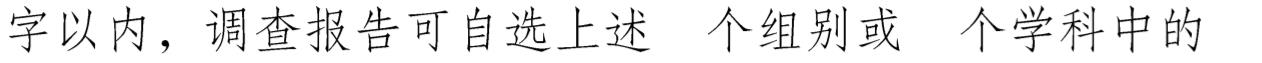 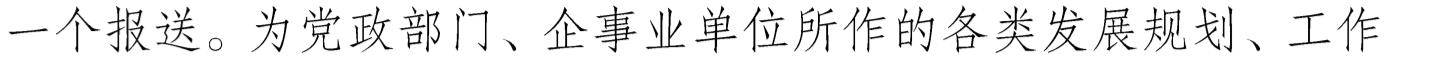 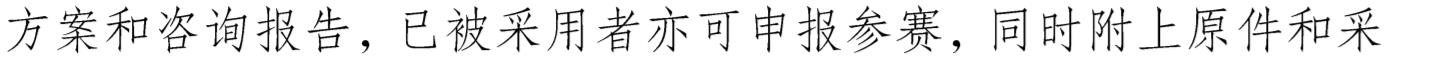 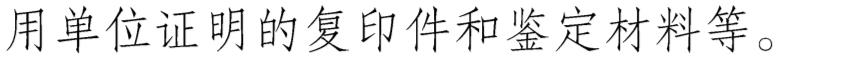 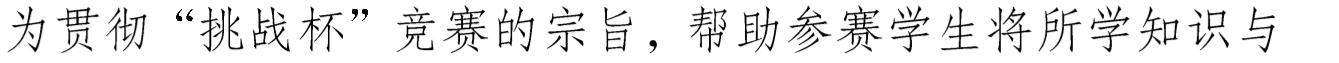 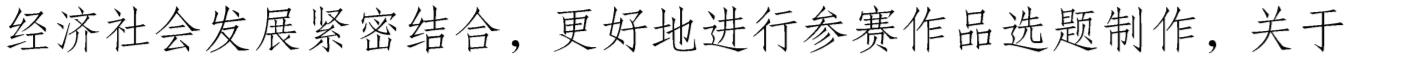 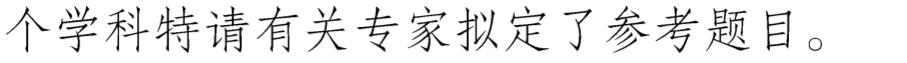 8000 6 66哲学类21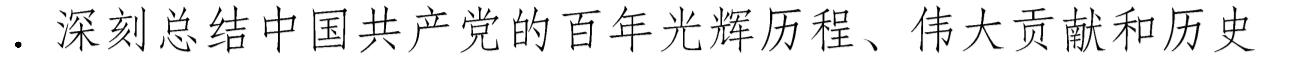 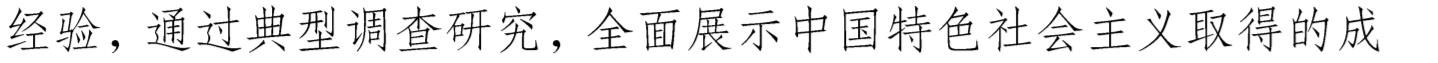 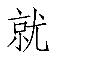 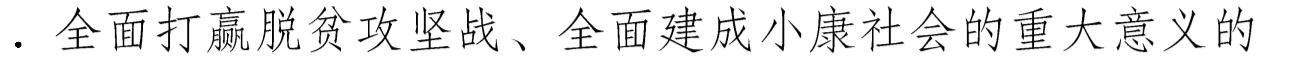 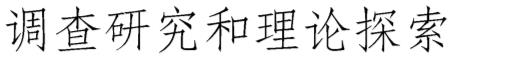 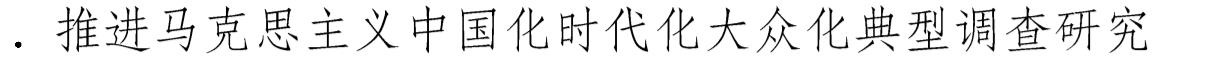 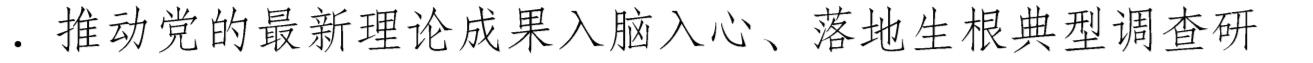 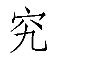 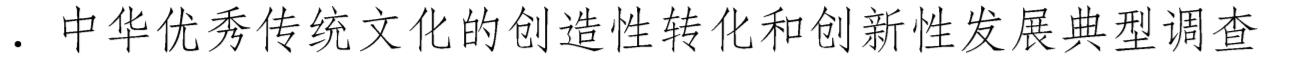 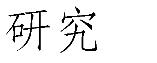 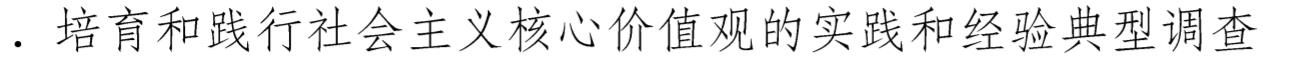 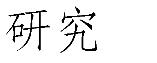 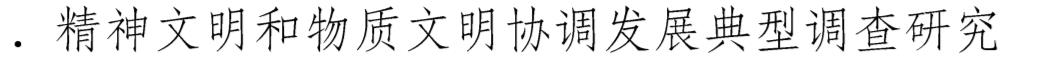 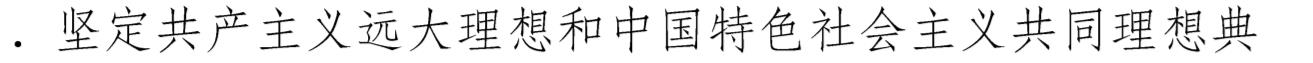 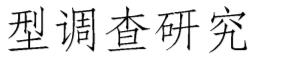 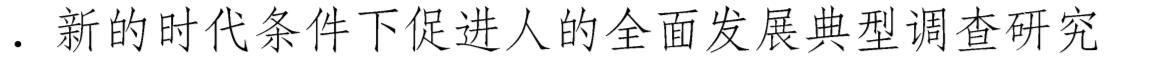 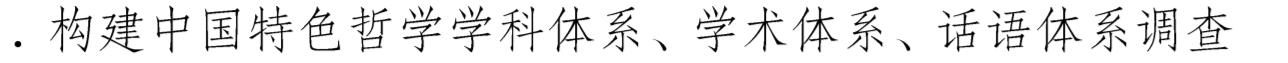 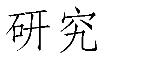 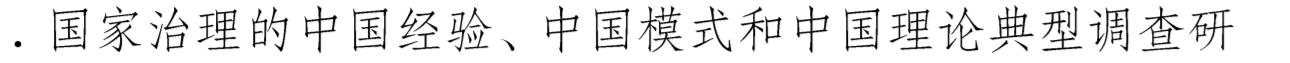 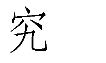 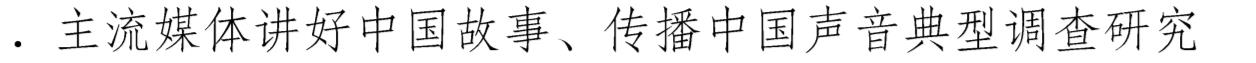 234567891011123经济类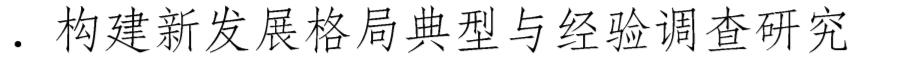 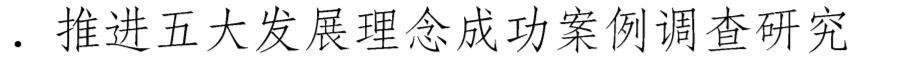 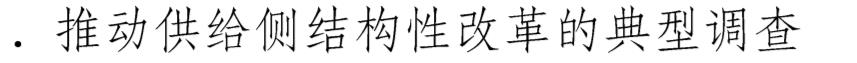 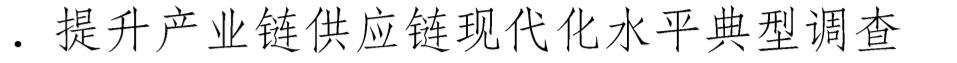 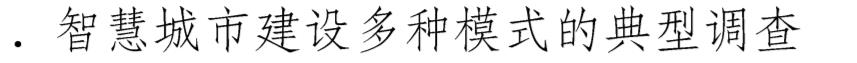 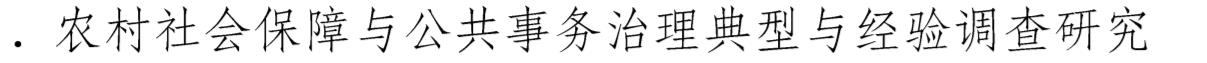 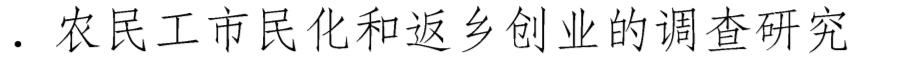 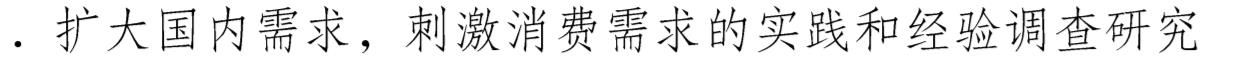 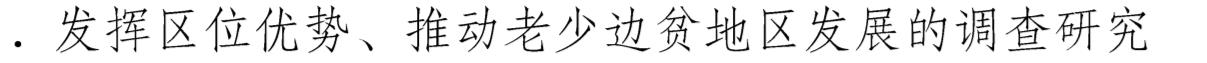 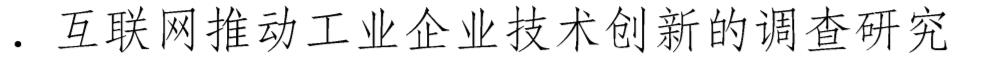 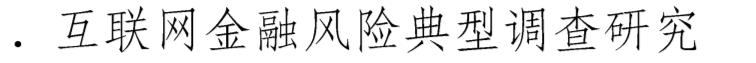 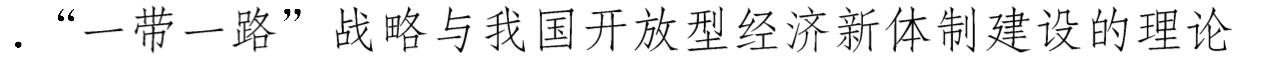 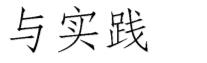 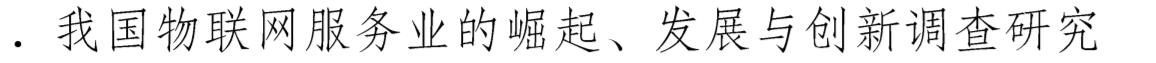 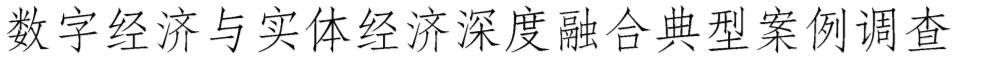 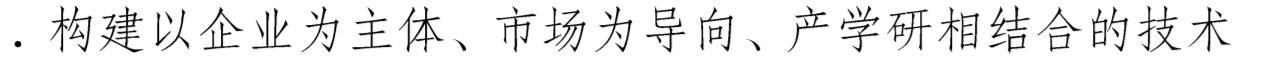 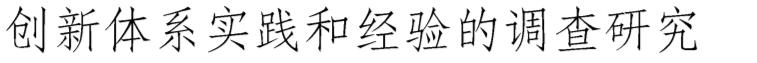 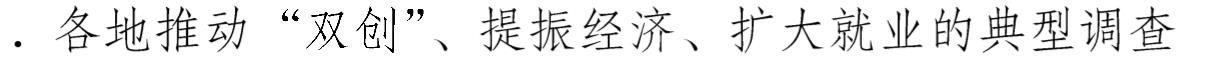 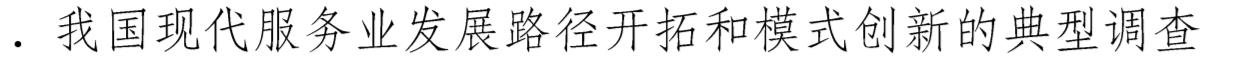 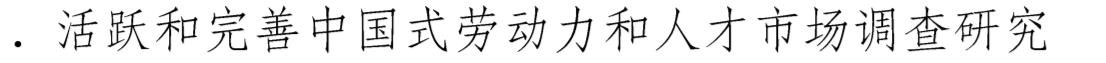 1234567891011121314.15161718419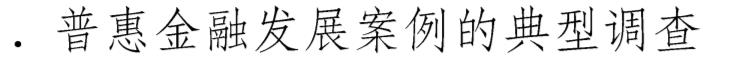 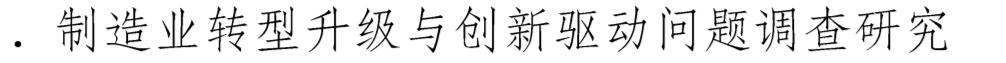 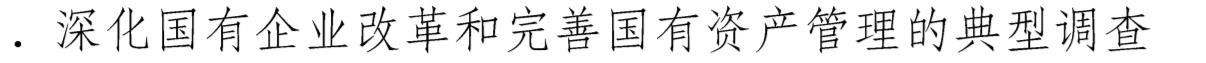 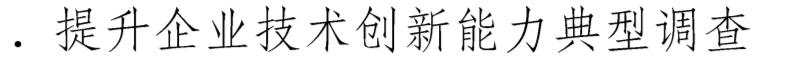 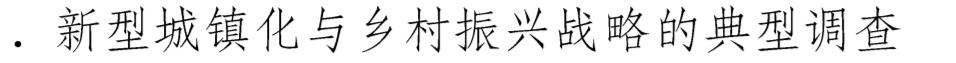 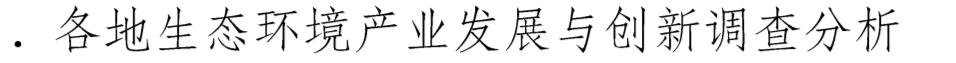 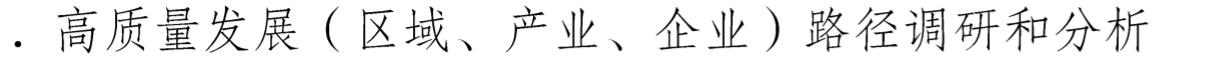 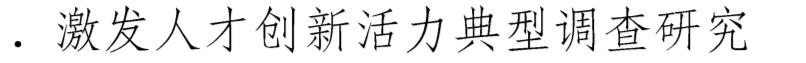 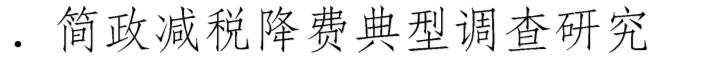 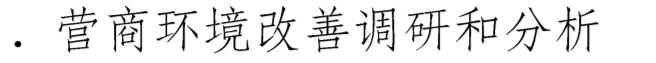 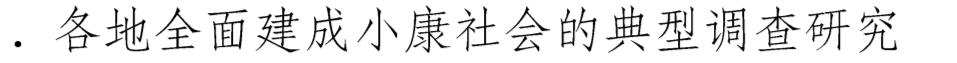 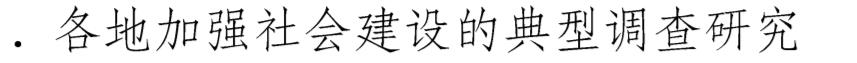 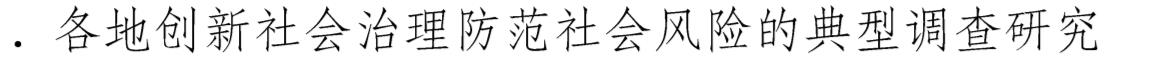 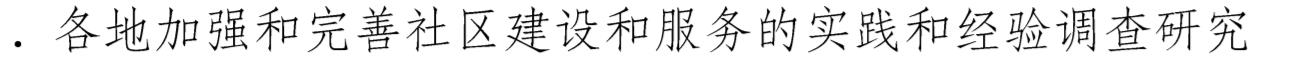 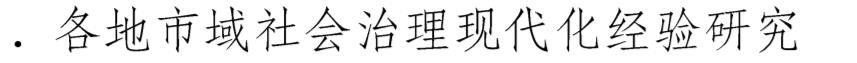 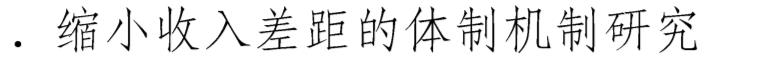 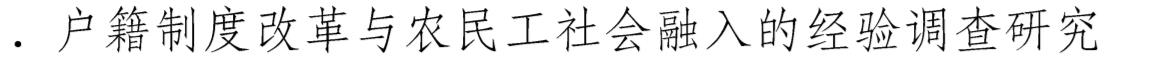 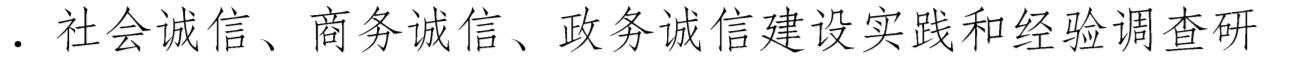 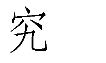 202122232425262728社会学类1234567859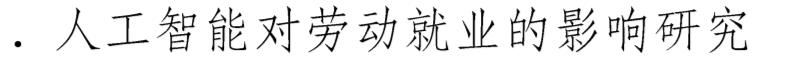 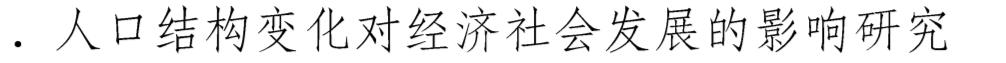 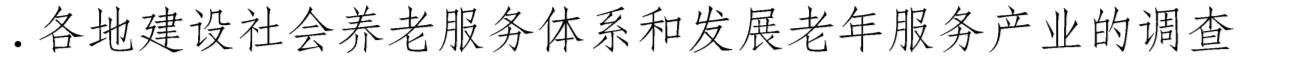 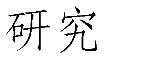 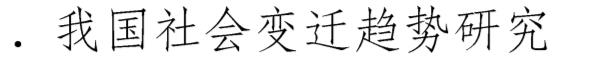 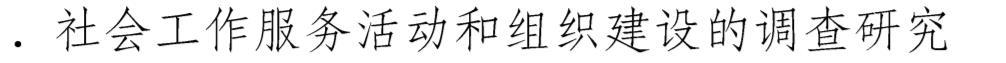 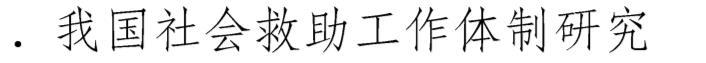 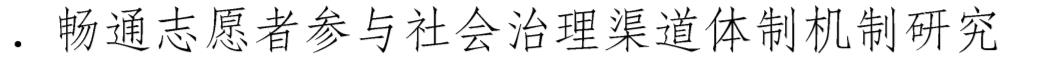 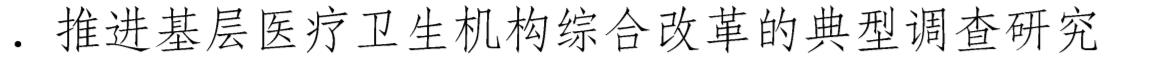 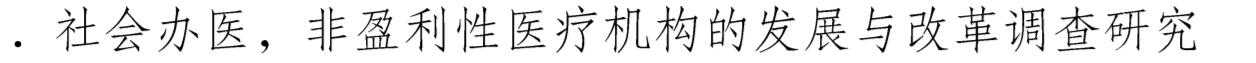 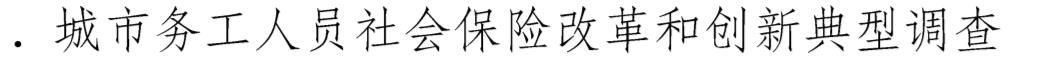 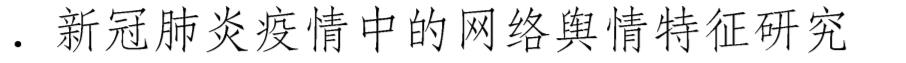 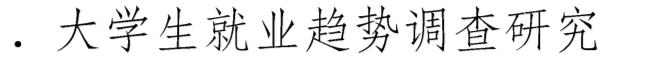 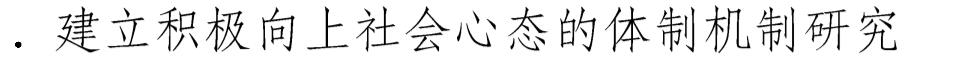 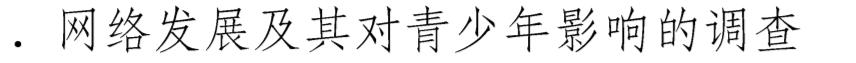 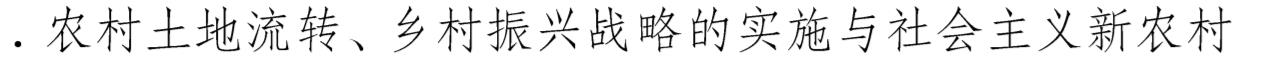 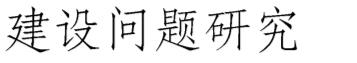 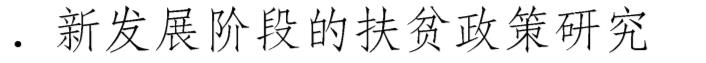 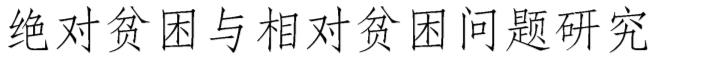 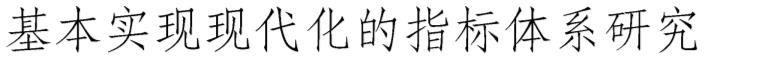 10111213141516171819202122232425.26.法律类61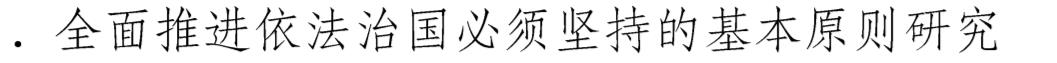 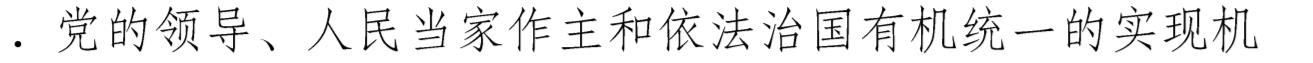 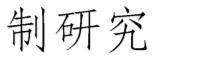 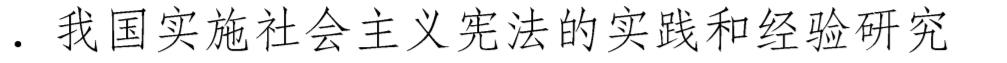 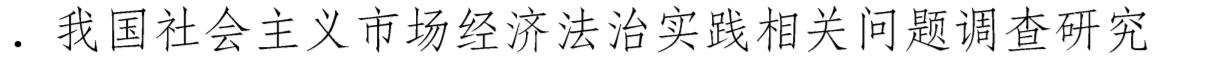 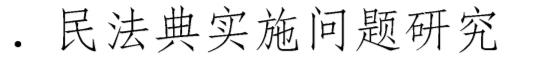 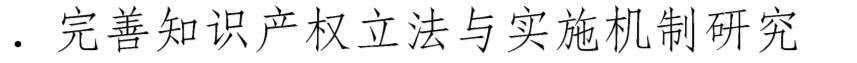 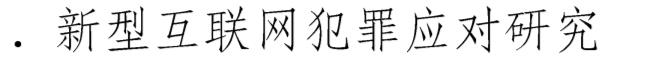 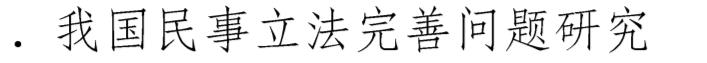 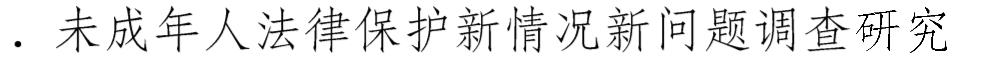 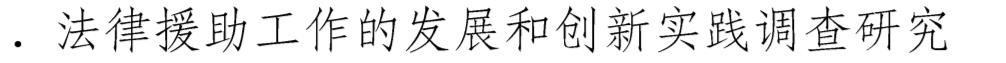 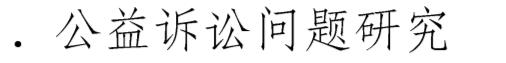 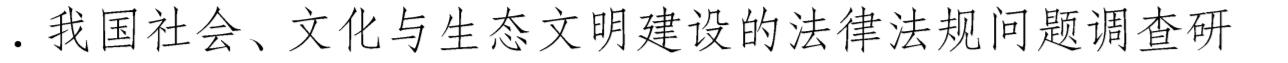 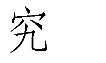 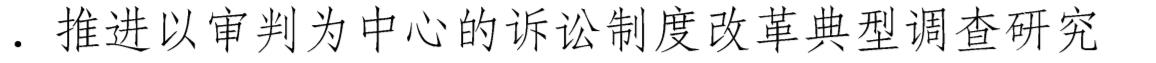 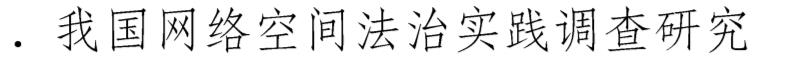 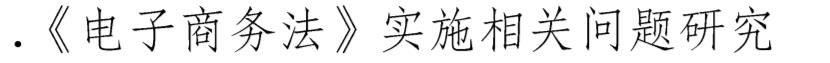 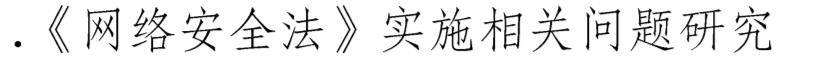 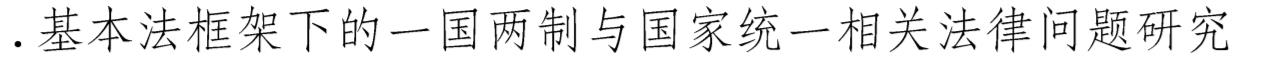 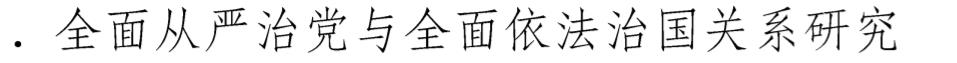 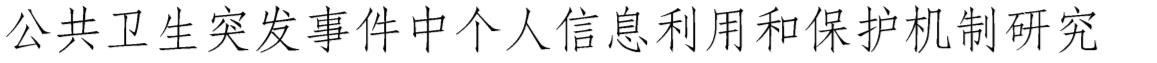 2345678910111213141516171819.7教育类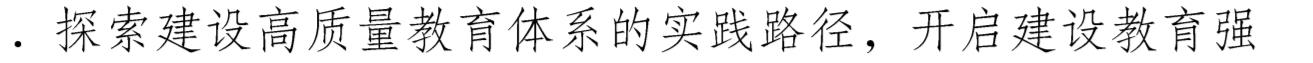 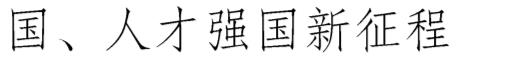 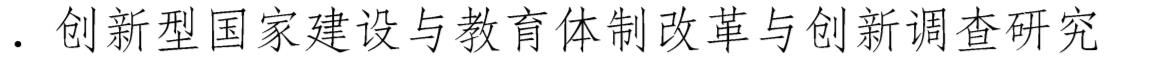 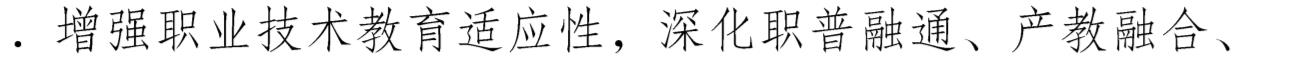 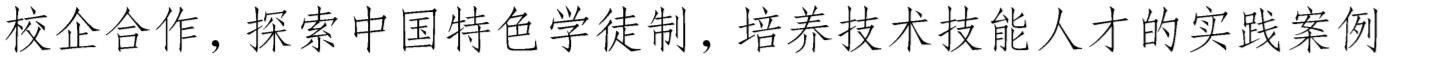 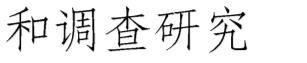 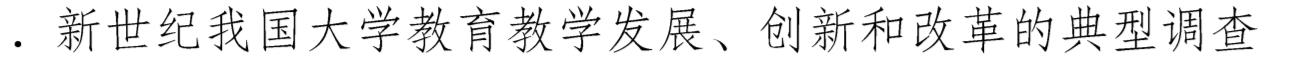 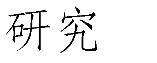 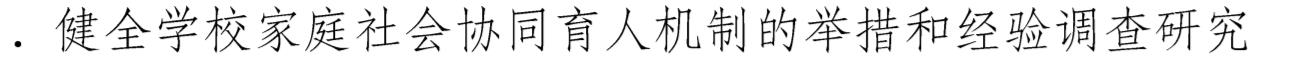 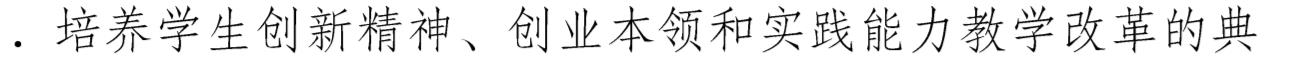 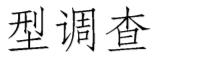 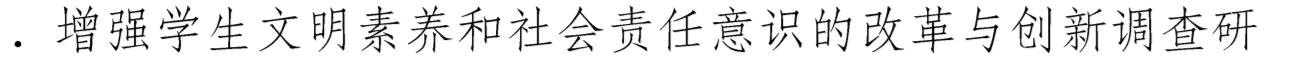 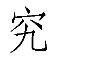 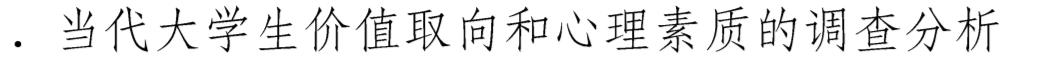 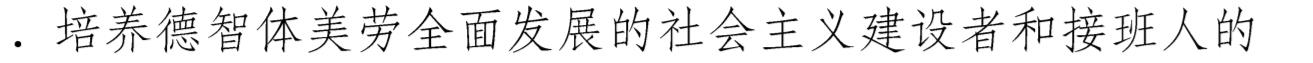 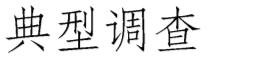 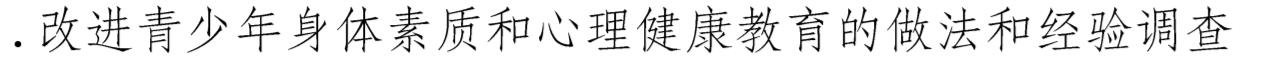 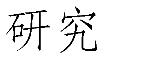 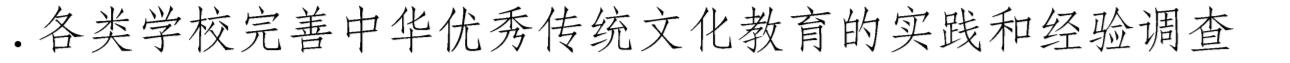 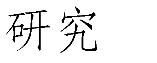 1234567891011812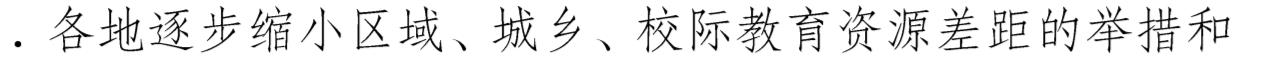 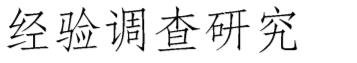 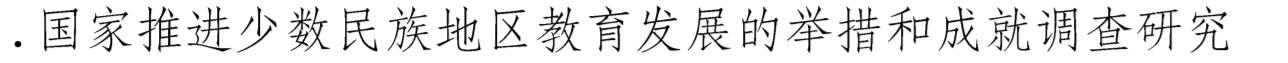 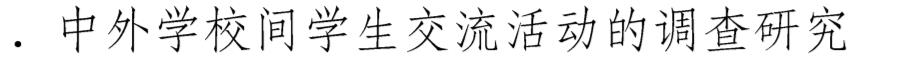 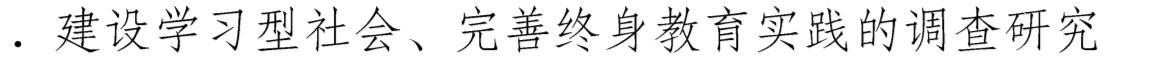 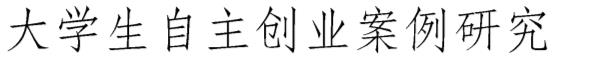 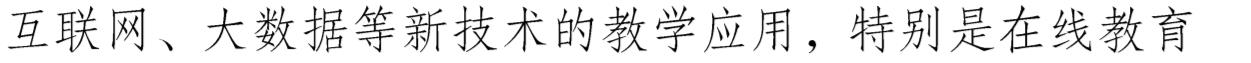 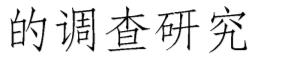 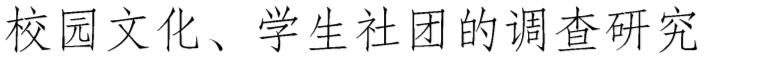 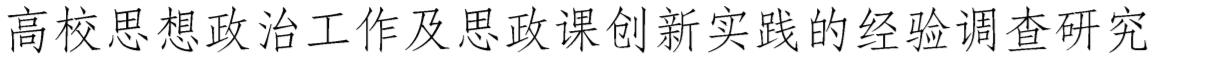 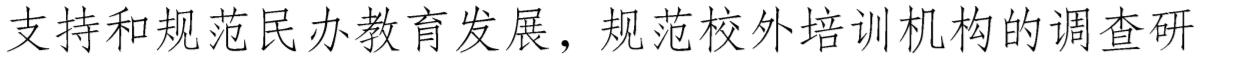 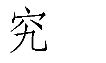 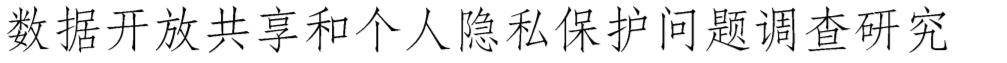 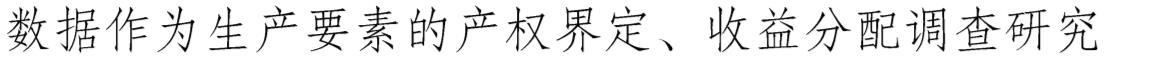 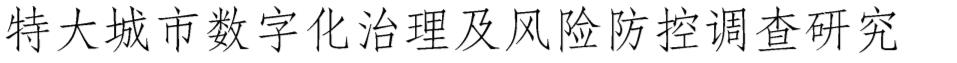 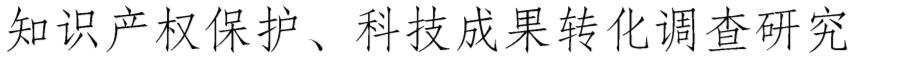 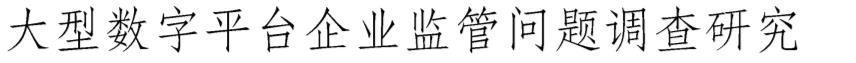 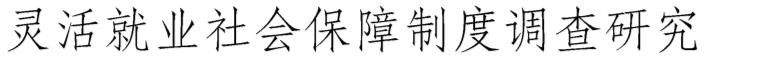 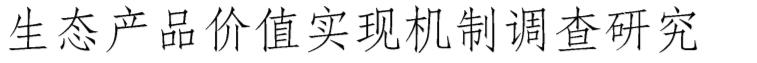 13141516.17.18.19.20.管理类1.2.3.4.5.6.7.98.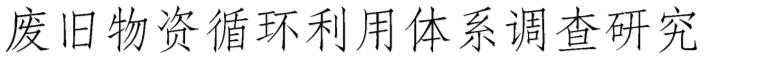 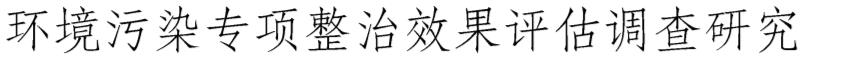 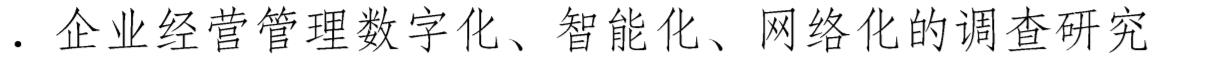 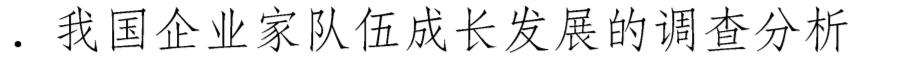 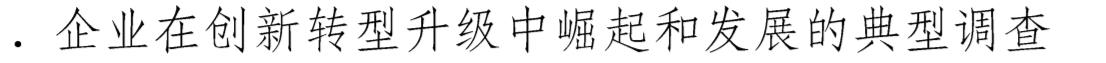 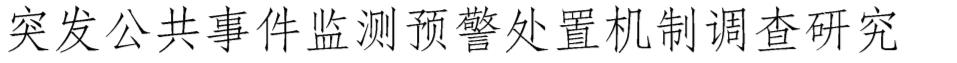 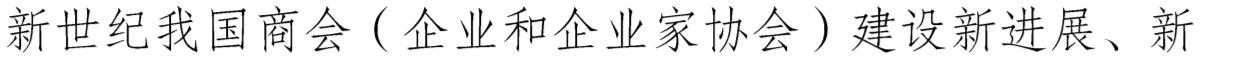 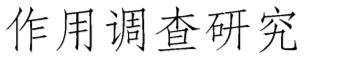 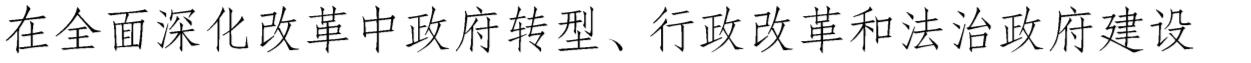 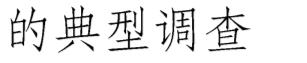 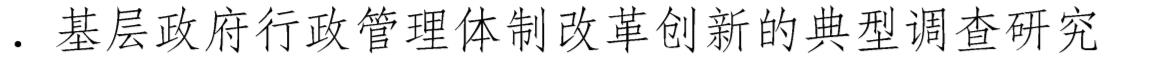 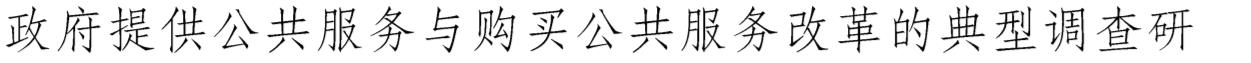 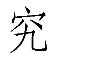 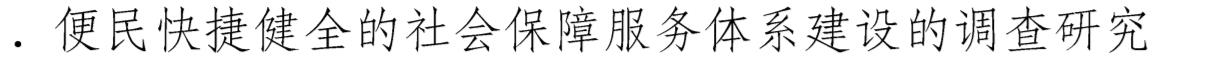 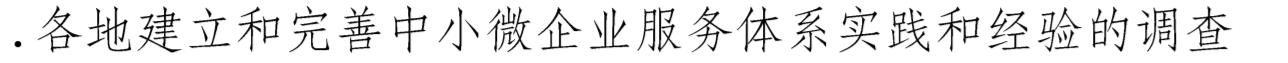 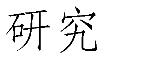 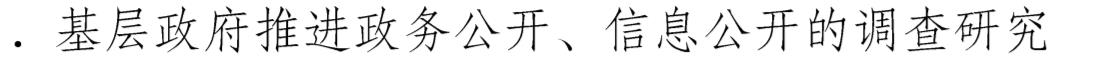 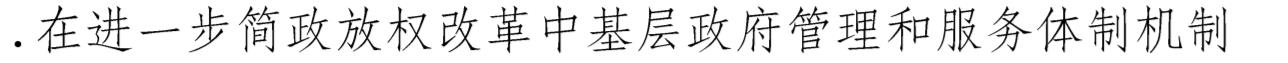 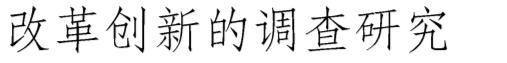 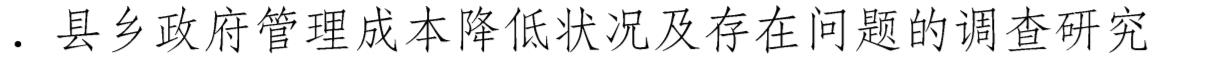 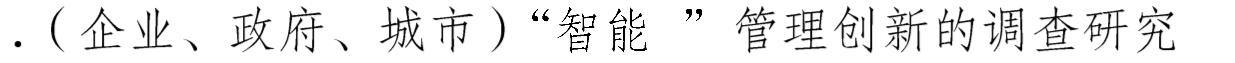 9.10111213.14.15.1617.181920212223 +24.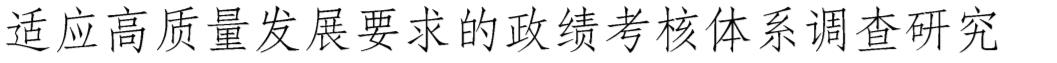 10